      ҠАРАР                                                                 ПОСТАНОВЛЕНИЕ       «18» апрель   2022 й.               №8                     «18» апреля  2022 г.О внесении изменений в постановление №11 от 20.02.2021 «Об утверждении положения об оплате труда муниципальных служащих и работников, осуществляющих техническое обеспечение администрации сельского поселения Мичуринский сельсовет муниципального района Шаранский район Республики Башкортостан»В соответствии   с Указом   Главы   Республики   Башкортостан от 22 февраля 2022 года № УГ-78 «О повышении денежного вознаграждения лиц, замещающих государственные должности Республики Башкортостан, и денежного содержания государственных гражданских служащих Республики Башкортостан», в целях обеспечения социальных гарантий лиц, замещающих муниципальные должности   Республики   Башкортостан, и муниципальных служащих в Республике Башкортостан внести следующие  изменения в постановление администрации  сельского поселения Мичуринский сельсовет  муниципального района Шаранский район Республики Башкортостан от 20 февраля 2021 года № 11 «Об утверждении Положения об оплате труда  муниципальных служащих и работников,  осуществляющих техническое обеспечение администрации сельского поселения Мичуринский сельсовет муниципального района Шаранский район Республики Башкортостан»:       1. Повысить с 1 апреля 2022 года в 1,09 раза размеры денежного вознаграждения лиц, замещающих муниципальные должности, размеры месячных должностных окладов и надбавок к должностным окладам за    классный    чин    муниципальным    служащим    в    соответствии с замещаемыми ими должностями муниципальной службы в Республике Башкортостан, утвержденные постановлением Правительства Республики Башкортостан от 24 декабря 2013 года №610 «Об утверждении нормативов формирования расходов на оплату труда в   органах   местного   самоуправления в Республике   Башкортостан» (с последующими изменениями), а также проиндексированные постановлением Правительства Республики Башкортостан от 26 января 2018 года № 30 «Об индексации нормативов формирования расходов на оплату труда в органах местного самоуправления в Республике Башкортостан» и постановлением Правительства Республики Башкортостан от 8 ноября 2019 года № 667 «Об индексации нормативов формирования расходов на оплату труда в органах местного самоуправления в Республике Башкортостан».2. Повысить с 1 апреля 2022 года в 1,25 раза  должностные оклады (тарифные ставки)   работников, осуществляющих техническое обеспечение деятельности администрации сельского поселения.      3.Установить с 1 апреля 2022 года муниципальным служащим сельского поселения дополнительно к	ежемесячному	денежному поощрению,	предусмотренному постановлением Правительства Республики Башкортостан от 24 декабря 2013 года № 610 «Об утверждении нормативов формирования расходов на оплату труда в органах местного самоуправления в Республике Башкортостан», ежемесячное    денежное   поощрение	в размере  1  месячного денежного  вознаграждения.          4. Установить с 1 апреля 2022 года главе сельского поселения дополнительно к ежемесячному денежному поощрению, предусмотренному постановлением Правительства Республики Башкортостан от 24 декабря 2013 года №610 «Об утверждении нормативов формирования расходов на оплату труда в органах местного самоуправления в Республике Башкортостан», ежемесячное денежное поощрение в размере 0,5 месячного денежного вознаграждения.          5.При формировании фонда оплаты труда в органах местного самоуправления Республики Башкортостан предусматривать дополнительно средства для выплаты ежемесячного денежного поощрения (в расчете на год) в размере 12 ежемесячных денежных вознаграждений лиц, замещающих муниципальные должности Республики Башкортостан, и в размере 12 должностных окладов муниципальных служащих администрации сельского поселения.             6.При формировании фонда оплаты труда в администрации сельского поселения предусматривать дополнительно средства для выплаты ежемесячного денежного поощрения главе сельского поселения (в расчете на год) в размере 6 ежемесячных денежных вознаграждений.       7.Установить, что при увеличении (индексации) оплаты денежного вознаграждения лиц, замещающих мyниципaльныe должности, месячных должностных окладов, надбавок к должностному окладу за классный чин лиц, замещающих должности муниципальной службы в сельском поселении, размера денежного вознаграждения,  месячных  должностных  окладов,  надбавок к должностному окладу за классный чин, а также размеры ежемесячных и  иных  дополнительных  выплат  подлежат  округлению до целого рубля в сторону увеличения.      8. Финансовое обеспечение расходов, связанных с реализацией настоящего   постановления, осуществить в пределах средств бюджета сельского   поселения Мичуринский сельсовет.     9. Контроль за исполнением настоящего  постановления  оставляю за  собой.  Глава сельского поселения                                                        В.Н.Корочкин БАШКОРТОСТАН  РЕСПУБЛИКАҺЫШАРАН РАЙОНЫмуниципаль районыныңМИЧУРИНСК ауыл СоветыАУЫЛ БИЛӘМӘҺЕ ХАКИМИӘТЕ452638, Мичуринск ауылы,Урман-парк урамы ,  12тел.(34769)  2-44-48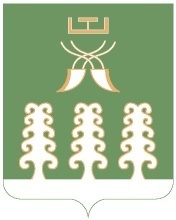 РЕСПУБЛИКА БАШКОРТОСТАН АДМИНИСТРАЦМЯ СЕЛЬСКОГО ПОСЕЛЕНИЯМИЧУРИНСКИЙ СЕЛЬСОВЕТМУНИЦИПАЛЬНОГО РАЙОНАШАРАНСКИЙ РАЙОН  452638,с. Мичуринск, ул. Лесопарковая ,12  тел.(34769) 2-44-48 